Dear Sir/Madam,Further to TSB Circular 229 dated 29 June 2016, I wish to inform you that the High Level Forum on “Inspiring Smart Cities and Urban Services”, scheduled to take place in Geneva, Switzerland on 
1 September 2016, will be rescheduled due to unforeseen circumstances. This High Level Forum will instead take place at a later date. We will keep you updated well in advance about the new date.I apologize for any inconvenience this may have caused.Yours faithfully,
Chaesub Lee
Director of the Telecommunication
Standardization Bureau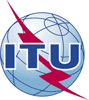 International telecommunication unionTelecommunication Standardization BureauInternational telecommunication unionTelecommunication Standardization Bureau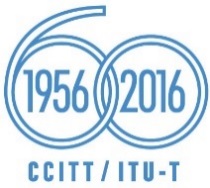 Geneva, 10 August 2016Geneva, 10 August 2016Ref:Addendum 1 to
TSB Circular 229TSB Workshops/CBAddendum 1 to
TSB Circular 229TSB Workshops/CB- 	To Administrations of Member States of the Union;-	To ITU-T Sector Members;-	To ITU-T Associates;-	To ITU Academia- 	To Administrations of Member States of the Union;-	To ITU-T Sector Members;-	To ITU-T Associates;-	To ITU AcademiaTel:+41 22 730 6301+41 22 730 6301- 	To Administrations of Member States of the Union;-	To ITU-T Sector Members;-	To ITU-T Associates;-	To ITU Academia- 	To Administrations of Member States of the Union;-	To ITU-T Sector Members;-	To ITU-T Associates;-	To ITU AcademiaFax:+41 22 730 5853+41 22 730 5853- 	To Administrations of Member States of the Union;-	To ITU-T Sector Members;-	To ITU-T Associates;-	To ITU Academia- 	To Administrations of Member States of the Union;-	To ITU-T Sector Members;-	To ITU-T Associates;-	To ITU AcademiaE-mail:cristina.bueti@itu.intcristina.bueti@itu.intCopy:-	To the Chairmen and Vice-Chairmen of ITU-T Study Groups;-	To the Director of the Telecommunication Development Bureau;-	To the Director of the Radiocommunication BureauCopy:-	To the Chairmen and Vice-Chairmen of ITU-T Study Groups;-	To the Director of the Telecommunication Development Bureau;-	To the Director of the Radiocommunication BureauSubject:High Level Forum on “Inspiring Smart Cities and Urban Services”, Geneva, Switzerland, 1 September 2016High Level Forum on “Inspiring Smart Cities and Urban Services”, Geneva, Switzerland, 1 September 2016High Level Forum on “Inspiring Smart Cities and Urban Services”, Geneva, Switzerland, 1 September 2016High Level Forum on “Inspiring Smart Cities and Urban Services”, Geneva, Switzerland, 1 September 2016